УЧЕНИКИ     МОУ «ОБРАЗЦОВСКАЯ ООШ»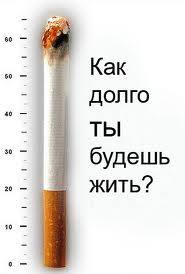 2015г.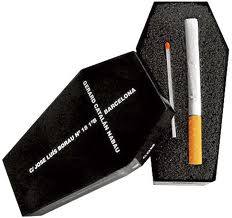 